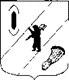 АДМИНИСТРАЦИЯ  ГАВРИЛОВ - ЯМСКОГОМУНИЦИПАЛЬНОГО  РАЙОНАПОСТАНОВЛЕНИЕ11.01.2021 № 8О внесении изменений в постановлениеАдминистрации Гаврилов-Ямского муниципального района от 06.11.2018 №1258В соответствии с Федеральным законом от 29 декабря 2012 года № 273-ФЗ «Об образовании в Российской Федерации», Федеральным законом от 6 октября 2003 года № 131-ФЗ «Об общих принципах организации местного самоуправления в Российской Федерации», Законом Ярославской области от 19.12.2008 № 65-з «Социальный кодекс Ярославской области», руководствуясь статьей 26 Устава Гаврилов-Ямского муниципального района Ярославской области, АДМИНИСТРАЦИЯ МУНИЦИПАЛЬНОГО РАЙОНА ПОСТАНОВЛЯЕТ:1. Внести в постановление Администрации Гаврилов-Ямского муниципального района от 06.11.2018 № 1258 «Об установлении размера родительской платы за присмотр и уход за детьми в муниципальных дошкольных образовательных организациях» изменение,  пункт 3 изложить в следующей редакции:«3. Производить выплату компенсации части родительской платы за присмотр и уход за детьми в дошкольных образовательных организациях за счет средств областного бюджета. Размер компенсации определяется исходя из среднего размера родительской платы за присмотр и уход за детьми, осваивающими образовательные программы дошкольного образования в государственных и муниципальных организациях, осуществляющих образовательную деятельность на территории Ярославской области, и составляет:- 20 процентов на первого ребенка; - 50 процентов на второго ребенка;- 70 процентов на третьего и последующих детей.Компенсация назначается и выплачивается одному из родителей (законных представителей), внесших плату за присмотр и уход за ребенком в соответствующей образовательной организации, в случае если размер среднедушевого дохода семьи не превышает 1,5-кратную величину прожиточного минимума трудоспособного населения, установленную в Ярославской области, за второй квартал года, предшествующего году обращения за назначением компенсации.Компенсация многодетным семьям назначается и выплачивается вне зависимости от размера среднедушевого размера семьи.».2. Контроль за исполнением постановления возложить на начальника Управления образования Администрации Гаврилов-Ямского муниципального района Романюка А.Ю.3. Постановление опубликовать в районной массовой газете «Гаврилов-Ямский вестник» и разместить на официальном сайте Администрации Гаврилов-Ямского муниципального района.4. Постановление вступает в силу с момента официального опубликования.Глава Администрациимуниципального района                                                             А.А. Комаров